 Osaka University				Evaluation Letter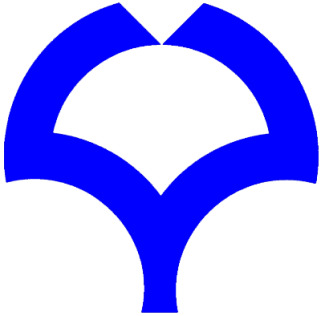 Graduate School of ScienceInternational Physics CourseThis letter should be completed by the supervisor or instructor of the applicant and sent directly to Osaka University by e-mail by the application deadline.Email address: ipc-office@ipc.phys.sci.osaka-u.ac.jp (International Physics Course Office).Name of Applicant:                                         We would appreciate your opinion of the applicant named above for graduate admission to the International Physics Course (IPC), Osaka University. The IPC is particularly interested in an evaluation of the applicant’s potential for achievement in the field of physics. Explicit descriptions of academic strengths and weaknesses are more helpful than routine praise. Comments about character, integrity or motivation are also appreciated, if pertinent. Please describe the experience upon which your opinion is based. Rankings should be related to other students in the same class or academic program, or other persons of comparable experience. How long have you known the applicant?                 years               monthsHow often do you see the applicant? 	□ Daily   □ Weekly  　□ Monthly  　□ RarelyIn what capacity?                                                                              (Continued)Osaka University				　　　Evaluation LetterGraduate School of ScienceInternational Physics CourseName of Applicant:                                                                               To be completed by the person making the evaluationThe person named above is applying for admission to the Graduate School of Science at Osaka University.  Please indicate your impressions of the applicant regarding intellectual ability, diligence, motivation, aptitude for research work, and character, as well as the reasons why the applicant is recommended for the IPC.Name of Person making Evaluation:                                                  Date:                             Please send this letter directly to Osaka University by e-mail by the application deadline. Email address: ipc-office@ipc.phys.sci.osaka-u.ac.jp (International Physics Course Office)Outstanding(Top 5%)Excellent(Top10%)Good(Top Third)Fair(Middle Third)Poor(Bottom Third)Unable 
to judgeIntellectual abilityImagination and creativityAbility in oral expressionWriting abilityQuality of previous workResearch aptitudePromiseName of evaluator(Please print)Position or titleName of institution or businessPhoneAddressEmail